ОБЩИНА САДОВО, ПЛОВДИВСКА ОБЛАСТ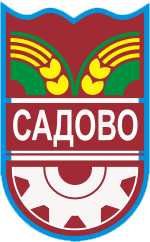 гр. Садово, ул. „Иван Вазов” № 2, тел.: 03118/22-50; факс: 03118/25-00;e-mail: obsadowo@abv.bg; sadovo@sadovo.bg На основание Решение на ЦИК №2062-НС/16.02.2021г., променям датата за консултации  с представители на парламентарно представените партии и коалиции и партии и коалиции от партии, които имат членове в Европейския парламент, но не са парламентарно представени, относно състава на СИК на територията на община Садово, в съответствие на чл.91, ал.3 от Изборния кодекс за произвеждане на избори за народни представители за Народно събрание на 04.04.2021г., на 22.02.2021г. от 14.00часа.	Консултациите ще се проведат  в заседателната зала на читалище „Христо Смирненски“ гр. Садово	Съгласно чл. 91, ал. 4 от Изборния кодекс, партиите и коалициите, които ще участват в консултациите, следва да представят:1.	Писмено предложение за състава на СИК, което да съдържа имената на предложените лица, единен граждански номер, длъжност в комисията, образование, специалност, телефон за връзка, и партия, или коалиция, която ги предлага.2.	Заверено от партията копие от удостоверение  за актуално правно състояние на партията, издадено не по-рано от 14.01.2021г. или заверено от представителя на коалицията от партии копие от решение за образуване на коалицията от партии, с което удостоверяват пълномощията на представляващия съответната партия или представляващите коалицията от партии лица.3.	Оригинал или заверено копие от пълномощно от представляващия съответната партия или представляващите коалицията от партии лица, в случаите когато в консултациите участват упълномощени лица.4.	Списък на резервните членове, които да заместят предложените от тях лица, в случаите по чл.51, ал.2 от Изборния кодекс или когато член на СИК не се яви в изборния ден.ДИМИТЪР ЗДРАВКОВКМЕТ НА ОБЩИНА САДОВО